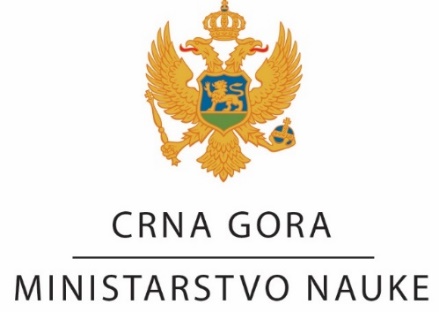 Konkurs za podsticanje učešća u programima Horizont 2020 i COSTTačka I.1.: Uključivanje u istraživanja na teme tekućih projekata međunarodne naučne saradnjeOBRAZAC PRIJAVE NA KONKURSI-a - Sažetak projektaPopunite tabelu, ne duže od 2 straneI-b - Podaci o nosiocu projektaII - Opis opšteg cilja i posebnih ciljeva projektamax 1 stranicaIII - Uticaj projekta na razvoj naučnoistraživačkog ili inovativnog tima, ustanove i države u izabranoj oblasti istraživanja / inovacijamax 1 stranicaIV - Metodologija rada na projektumax 2 straniceV - Partneri na projektuPartneri iz inostranstva (zemlja / naziv partnera / sektor partnerstva):1.2.3.Partneri iz Crne Gore (naziv partnera / sektor partnerstva):1.2.3.Sektor partnerstva: državni / biznis / visoko obrazovanje / privatni neprofitniVI - Plan aktivnosti projekta u toku 2 istraživačke godinemax 2 straniceGrupa aktivnosti 1: (Naziv, trajanje, br. mjeseci angažovanja svih angažovanih lica, ukupni troškovi)Aktivnost 1.1. (Naziv i opis)Aktivnost 1.2 (Naziv i opis)Grupa aktivnosti 2: Naziv, trajanje, br. mjeseci angažovanja svih angažovanih lica, ukupni troškovi)Aktivnost 2.1. (Naziv i opis)…Napomene:Projekat može trajati i kraće od 24 mjeseca. Očekivani najraniji početak projekta je maj 2020. g. Ukoliko je bilo početnih / prethodnih samostalnih aktivnosti u istraživanju, ukratko ih opisati i navesti da li je bilo posebnog izvora finansiranja za njih. Navesti koje se aktivnosti ovim projektom uključuju u zajedničke, evropske istraživačke aktivnosti i na koji način.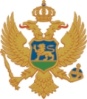 PLAN AKTIVNOSTI PO MJESECIMA - GANTOGRAMUnijeti naziv aktivnosti i osijenčiti period izvođenjaVII - Naučnoistraživački timmax 2 stranice1. Istraživač br 1 - Rukovodilac istraživanja:2. Članovi tima Istraživač br. 2Istraživač br. 3Napomena: - Za svakog člana projekta navesti ime i sažetak CV-a, na po  ½ stranice, broj mjeseci angažovanja u toku trajanja projekta i glavne aktivnosti na kojima će raditi, kategoriju istraživača / saradnika, nivo obrazovanja i godine starosti- Za ovaj projekat preporučuje se tim od 2 do 4 ljudi - CV-je tima dodati u prilogu- Kategorije: o	Naučni savjetnik / Redovni profesoro	Viši naučni saradnik / Vanredni profesor o	Naučni saradnik / Docent o	Viši istraživač / Saradnik s doktoratomo	Viši istraživač / Saradnik s magistraturom - doktoranto	Viši istraživač / Saradnik s magistraturom o	Istraživač / Saradnik s diplomom visokog obrazovanja o	Istraživač s doktoratom koji nije biran u naučna/akademska ili istraživačka/saradnička zvanja o	Istraživač s magistraturom koji nije biran u naučna/akademska zvanja ili istraživačka/saradnička zvanja  - doktoranto	Istraživač s magistraturom koji nije biran u naučna/akademska zvanja ili istraživačka/saradnička zvanja o	Istraživač s visokim obrazovanjem koji nije biran u naučna/akademska zvanja ili istraživačka/saradnička zvanjao	Stručni saradnik - tehničarVIII -Budžet projektaLični troškovi – planirane nadoknadeNapomene: Molimo da u tekstu konkursa provjerite opšte uslove konkursa.Budžet treba da se odnosi samo na troškove koje pokriva ovaj projekatLični troškovi ne mogu iznositi više od 50% ukupne vrijednosti projekta. Konkurs ne predviđa dodatne honorare za osoblje koje je zaposleno kod nosioca istraživanja, već samo podsticajne mjere (varijabilni dio zarade, bonus isl.)PRILOZI:1. Pismo koordinatora H2020, COST ili drugog evropskog projekta u koji se ovaj projekat uključuje, o odobrenju učešća crnogorskog partnera2. CV-ji uključenog istraživačkog tima3. Lista referenci o projektima istraživanja, razvoja i inovacija koje je podnosilac prijave realizovao u periodu od 2015. do dana objavljivanja ovog Konkursa.4. Izjava da se projekat ne finansira iz drugih izvoraPRILOG POTREBAN ZA POPUNJAVANJE PRIJAVE:1. Statističke klasifikacije – oblasti nauke, društveno-ekonomskog ciljaPreuzeti sa sajta Ministarstva nauke: http://www.mna.gov.me/rubrike/Statistika_istrazivanja_i_razvoja/ Nosilac realizacije projekta u Crnoj Gori – podnosilac prijaveNaziv i akronim projektaPeriod realizacije projekta (mjesec i godina, od-do)Međunarodni program naučne saradnje u koji se projekat uključujeNaziv projekta / akcije u koji se projekat uključuje u svojstvu partnera / pridruženog člana, i link za veb stranicu projektaBudžet projekta (ukupna vrijednost aktivnosti)Traženi iznos sufinansiranja po konkursuCilj projektaOblast nauke – Frascati 2015.Vrsta istraživanja: osnovno / primijenjeno / razvojno Društveno-ekonomski cilj projekta1Krajnji korisnici rezultata projektaOčekivani rezultati - sažetakGlavne aktivnosti (grupe aktivnosti)Puni naziv organizacije, pod kojim je upisana u matični registarPravni statusPIBSektor djelatnosti nosioca:državni / biznis / visoko obrazovanje / privatni neprofitniOblast ekonomske djelatnosti nosioca (4-cifrena šifra djelatnosti iz Zakona o klasifikaciji djelatnosti, 2010)Poštanska adresaOdgovorna osoba i pozicija u organizacijiKontakt telefone-mailIme glavne kontakt osobe za projekat, rukovodioca istraživanjaKontakt telefon rukovodioca istraživanjae-mail rukovodioca istraživanjaGodina 1 i 2Godina 1 i 2Godina 1 i 2Godina 1 i 2Godina 1 i 2Godina 1 i 2Godina 1 i 2Godina 1 i 2Godina 1 i 2Godina 1 i 2Godina 1 i 2Godina 1 i 2Godina 1 i 21. godina(dvomjesečja)1. godina(dvomjesečja)1. godina(dvomjesečja)1. godina(dvomjesečja)1. godina(dvomjesečja)1. godina(dvomjesečja)2. godina(dvomjesečja)2. godina(dvomjesečja)2. godina(dvomjesečja)2. godina(dvomjesečja)2. godina(dvomjesečja)2. godina(dvomjesečja)Aktivnosti24681012141618202224Grupe aktivnostiGrupe aktivnostiGrupe aktivnostiGrupe aktivnosti1234Ukupno €Potrošni materijal za istraživanjaPutni troškoviOstali materijalni ili režijski troškoviLični troškoviUkupnoIstraživač (Ime)I godina (Iznos €)II godina (Iznos €)UkupnoRukovodilac projektaRukovodilac Ustanove koja prijavljuje projekat__________________Ime i prezime___________________      Potpis __________________Ime i prezime_________________Potpis i pečatDatum: